ECOS: The Environmental Clearinghouse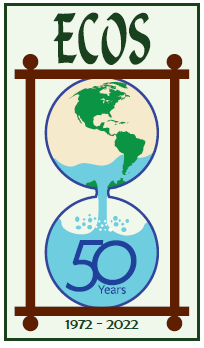 Environmental experiences, education, preservationMembership Application____ $40 Individual	_____$50 Family     _____$20 Student    ____$75 Donor/Organization	____$100 Supporter   _____$150 Sustainer   _____$250 Benefactor   _____$500 PatronName_______________________________________________________________________Address_____________________________________________________________________Email______________________________ Phone____________________________________ECOS is a 501(c)3 organization.____As a GE employee (or retiree), my contribution is eligible for GE Foundation Matching Funds.  I have registered with GE for the matching gift by computer at www.gefoundation.com.  Or call 1-800-305-0669.____My employer will match my contribution.  I’ve enclosed my matching gift form.________- ECOS’ strength is its members -How can you help our quest for a healthy environment?___ Give / attend talks or classes for adults      	 	 ___ Guide / take walks, Spring / Fall___ Lead / help with activities for children         	 	 ___Organize / assist with events___ Fundraising / grant writing                           		 ___ Computer skills / website___ Design / art skills		                      			 ___ Lead /assist Winter activities___ Write/research articles				  	 ___Assist with publications___ Other _________________________________________________________________MAIL TO: ECOS, P.O. Box 9118, Niskayuna, NY 12309For more information: 518-370-4125  info@ecosny.org | www.ecosny.org 